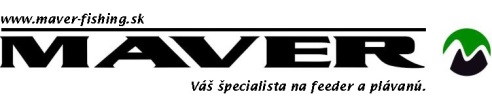 PRÍLOHA Č. 2 - FORMULÁR PRE ODSTÚPENIE OD ZMLUVYAdresát:                  Akros, s.r.o., Bolečkova 1, 949 01 NitraTýmto vyhlasujem, že v súlade so zákonom č. 102/2014 Z. z. o ochrane spotrebiteľa pri predaji tovaru alebo poskytovaní služieb na základe zmluvy uzavretej na diaľku alebo zmluvy uzavretej mimo prevádzkových priestorov predávajúceho a o zmene a doplnení niektorých zákonov v znení neskorších predpisov (ďalej len „Zákon o ochrane spotrebiteľa pri predaji na diaľku“) odstupujem od Zmluvy:Upozornenie pre spotrebiteľa: Predávajúci je podľa § 10 ods. 4 Zákon o ochrane spotrebiteľa pri predaji na diaľku oprávnený požadovať od spotrebiteľa preplatenie zníženia hodnoty tovaru, ktoré vzniklo v dôsledku takého zaobchádzania s tovarom, ktoré je nad rámec zaobchádzania potrebného na zistenie vlastnosti a funkčnosti tovaru.Dátum:						           ...........................................................	Podpis:Titul, meno a priezvisko:Adresa:E-mailová adresa:Číslo objednávky a faktúry:Dátum objednania:Dátum prevzatia tovaru:Tovar, ktorý vraciam (názov a kód):Dôvod vrátenia tovaru:Spôsob pre vrátenie prijatých finančných prostriedkov:Prajem si vrátiť peniaze na bankový účet (IBAN)/iným spôsobom